報   名   表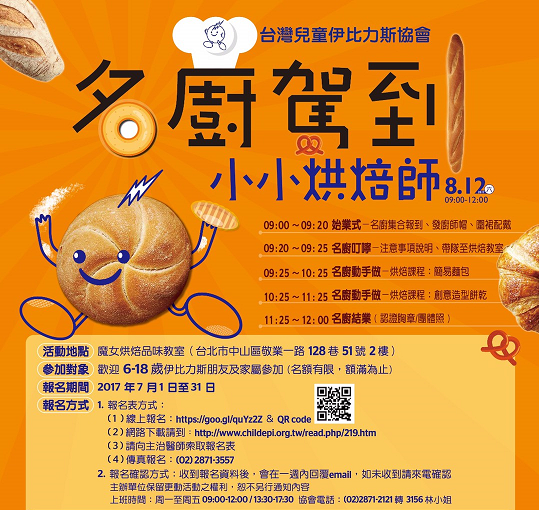 確認電話：02-28712121轉3156林小姐      E-mail：ceat@childepi.org.tw  稱  謂姓名年齡當日聯絡手機號碼E-mail伊比力斯朋友 @陪同家屬1主要聯絡人□同上或□同上或 @陪同家屬2XX陪同家屬3XX伊比力斯目前情況：就診醫院:                      、醫師:                           伊比力斯目前情況：就診醫院:                      、醫師:                           伊比力斯目前情況：就診醫院:                      、醫師:                           伊比力斯目前情況：就診醫院:                      、醫師:                           伊比力斯目前情況：就診醫院:                      、醫師:                           第3-4位親手足請填在此：                     （    歲）、                      （    歲）第3-4位親手足請填在此：                     （    歲）、                      （    歲）第3-4位親手足請填在此：                     （    歲）、                      （    歲）第3-4位親手足請填在此：                     （    歲）、                      （    歲）第3-4位親手足請填在此：                     （    歲）、                      （    歲）